.Intro: 32 CountsSECTION 1SKATE, SKATE, COASTER-POINT, BACK, POINT, BEHIND & CROSS [12:00]SECTION 2POINT, TURN 1/4, ROCK & CROSS, SWAY R, L, BEHIND 1/4 STEP [12:00]SECTION 3TOUCH, TOUCH, KICK BALL STEP, TOUCH, TOUCH, BEHIND 1/4 STEP [3:00]SECTION 4STEP PIVOT 1/2, ROCK & CROSS, SIDE ROCK ***, SAILOR 1/2 [3:00]SECTION 5FWD ROCK, LOCK STEP BACK, DIP DOWN-UP, SHUFFLE FWD [3:00]SECTION 6TOUCH FWD, SIDE, BEHIND & CROSS, TOUCH FWD, SIDE, SAILOR 1/4 STEP [12:00]** (RESTART Here - During Wall 2)SECTION 7STEP PIVOT 1/2, KICK & POINT, TOUCH BACK, HOLD, KICK & CROSS [6:00]SECTION 8TURN 1/4 BACK, HOLD, COASTER STEP, SIDE ROCK, CROSS 1/4 TURN [6:00]**RESTART Point During Wall 2***ENDING - WALL 7 - Replace The Last 2 Counts Of Section 4 With Sailor 1/4 To Finish [12:00]STYLING - The Dip In Section 5 Can Be Replaced With A Body RollWeb Site - www.clarebull.comPaint It Black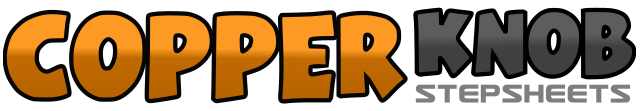 .......Count:64Wall:2Level:Intermediate.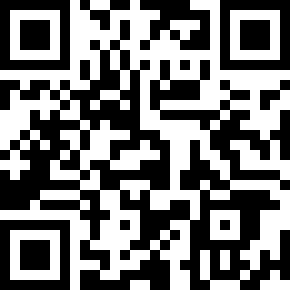 Choreographer:Clare Bull (UK) - October 2010Clare Bull (UK) - October 2010Clare Bull (UK) - October 2010Clare Bull (UK) - October 2010Clare Bull (UK) - October 2010.Music:Paint It Black - Kevin Borg : (Album: The Beginning)Paint It Black - Kevin Borg : (Album: The Beginning)Paint It Black - Kevin Borg : (Album: The Beginning)Paint It Black - Kevin Borg : (Album: The Beginning)Paint It Black - Kevin Borg : (Album: The Beginning)........1-2Skate right foot right diagonal, skate left foot to left diagonal3&4Step back on right, step left next to right, point right to right side5-6Cross right behind left, point left to left side7&8Step left behind right, step right to right side, cross step left over right1-2Point right toe to right side, turn 1/4 right taking weight on right3&4Rock left to left side, replace weight on right, cross left over right5-6Sway onto right, sway onto left7&8Step right behind left, step forward on left making 1/4 turn left, step forward on right1-2Touch left toe forward, touch left toe back3&4Kick left forward, step on ball of left next to right, step forward on right5-6Touch left toe forward, touch left toe back7&8Step left behind right, step forward on right making 1/4 turn right, step forward on left1-2Step forward on right, pivot 1/2Turn left3&4Rock right to right side, replace weight on left, cross right over left5-6Rock left to left side, replace weight on right7&8Turn 1/4 left stepping left behind right, turn 1/4 left stepping right to right side, step forward on left1-2Rock forward on right, replace weight on left3&4Step back on right, lock left in front of right, step back on right5-6Dip knees, straighten up, taking weight on right7&8Step left forward, step together with right, step forward left1-2Touch right toe forward, touch right to right side3&4Step right behind left, step left to left side, cross step right over left5-6Touch left toe forward, touch left to left side7&8Cross step left behind right, make a 1/4 turn left stepping right to right Side, step left to left side1-2Step forward on right, pivot 1/2 turn left3&4Kick right forward, step on ball of right next to left, point left to left side5-6Touch left toe behind right, hold7&8Kick left forward, step on ball of left next to right, cross right over left1-2Turn right stepping back on left, hold3&4Step back on right, step left next to right, step forward on right5-6Rock left to left side, replace weight on right7&8Cross left over right, make 1/4 turn stepping back on right, step left to left side